Påskeord – arbeidsarkI ordmatrisa under gøymer det seg 12 påskerelaterte ord. Orda står både horisontalt og vertikalt, og bokstavane kan høyre til fleire ord. Lukke til med ordjakta.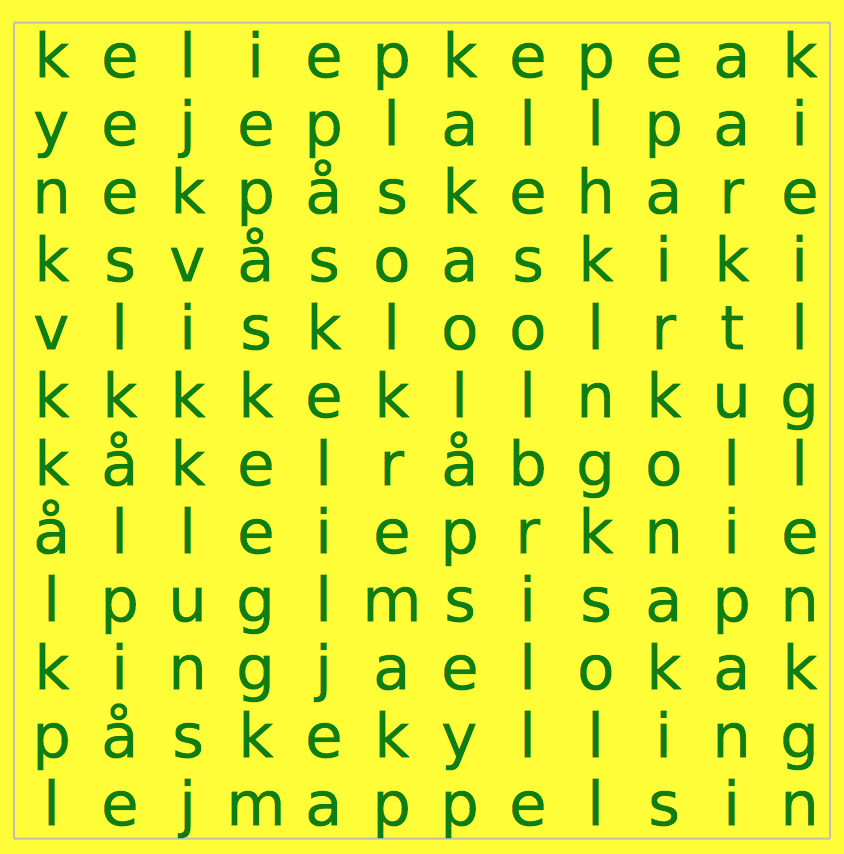 